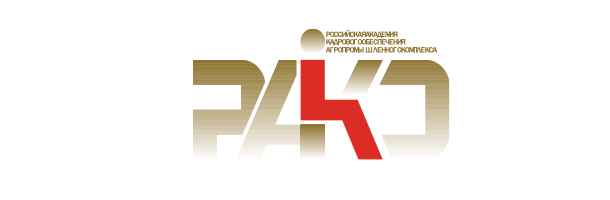 ПРОГРАММА ПОВЫШЕНИЯ КВАЛИФИКАЦИИ«Организация  сельскохозяйственного консультирования»Форма обучения: Онлайн (вебинары)Объем программы: 72 часаОбучение за счет средств федерального бюджетаКому подойдет программа: руководителям и специалистам  органов управления АПК,  центров сельскохозяйственного консультирования, центров компетенций в сфере развития сельскохозяйственной  кооперации и поддержки  фермеров, преподавателям  аграрных учебных заведенийПо результатам обучения выдается удостоверение о повышении квалификации установленного образцаЧто вы узнаете:Современные подходы к организации деятельности системы сельскохозяйственного консультированияНаправления и перспективы развития сельскохозяйственного консультирования в РоссииФормы и методы работы аграрных консультантовПути повышения инновационной активности сельскохозяйственных товаропроизводителейМеханизм и практику трансферта инновационных технологий в агропромышленное производствоПринципы  организации отраслевого и комплексного консультирования сельскохозяйственных товаропроизводителейВ качестве преподавателей будут привлекаться руководители и консультанты-эксперты федерального и региональных центров сельскохозяйственного консультирования, а также представители зарубежных консультационных службСроки проведения: с 01.06 по 11.06 2021 г. Подать заявку:g.demishkevich@rako-apk.ruтел: +7-495-700-13-03(д.140)Кафедра экономики и организации агробизнеса